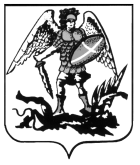 ПРАВИТЕЛЬСТВО АРХАНГЕЛЬСКОЙ ОБЛАСТИМИНИСТЕРСТВО СТРОИТЕЛЬСТВАИ АРХИТЕКТУРЫ АРХАНГЕЛЬСКОЙ  ОБЛАСТИР А С П О Р Я Ж Е Н И Еот 23 октября 2020 г. № 328-рг. АрхангельскОб учете предложения при подготовке проекта внесения изменений 
в правила землепользования и застройки муниципального образования «Талажское» Приморского муниципального района Архангельской области 
В соответствии с пунктом 22 Порядка деятельности комиссии 
по подготовке проектов правил землепользования и застройки муниципальных образований Архангельской области, утвержденного постановлением министерства строительства и архитектуры Архангельской области от 02.12.2019 № 20-п, а также на основании пункта 23 протокола заседания комиссии по подготовке проектов правил землепользования 
и застройки муниципальных образований Архангельской области 
от 25.09.2020 № 49:1. Учесть при подготовке проекта внесения изменений 
в правила землепользования и застройки муниципального образования «Талажское» Приморского муниципального района Архангельской области предложение общества с ограниченной ответственностью «РВК-Архангельск» (вх. № 201-2568 от 27.08.2020) с целью размещения трубопровода от ВНС № 91 по адресу Талажское шоссе, стр. 26 
до ул. Мусинского, путем включения в градостроительный регламент территориальной зоны «Зона садоводства» (кодовое обозначение Сх-2) вида разрешенного использования «Коммунальное обслуживание» (код 3.1) 
в качестве условно разрешенного.2. Опубликовать настоящее распоряжение на официальном сайте Правительства Архангельской области. 3. Направить копию настоящего распоряжения в орган местного самоуправления Приморского муниципального района Архангельской области для официального опубликования в порядке, установленном 
для официального опубликования муниципальных правовых актов, иной официальной информации. 4. Рекомендовать органу местного самоуправления сельского поселения «Талажское» Приморского муниципального района Архангельской области опубликовать настоящее распоряжение на официальном сайте.5. Настоящее распоряжение вступает в силу со дня его подписания. Исполняющий обязанностиминистра строительства иархитектуры Архангельской области			           С.Ю. Строганова